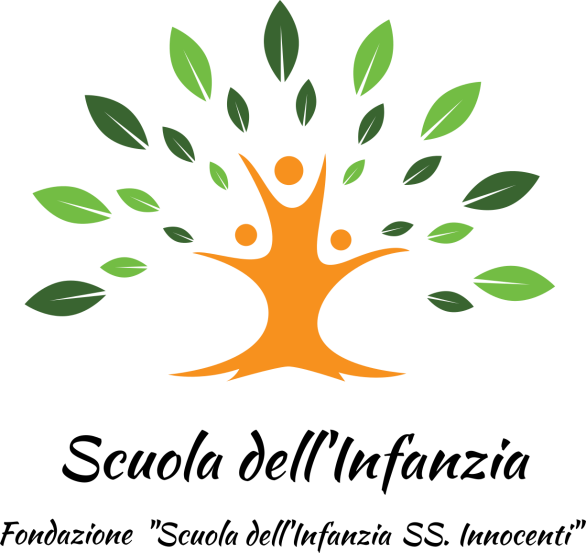 SERVIZIO DI ANTICIPO E POSTICIPO SCOLASTICOPER L’A.S 2023/2024Informativa rispetto al servizioI servizi di anticipo e posticipo, sono servizi a richiesta e saranno organizzati secondo i seguenti orari e con le tariffe di seguito riportate:ANTICIPO: dalle 7.30 alle 8.30 euro 31,50 mensiliPOSTICIPO: dalle 16.00 alle 17.30 euro 47,50 mensili RICHIESTA OCCASIONALE ANTICIPO:  euro 5 al giorno per non più di 5 giorni al meseRICHIESTA OCCASIONALE POSTICIPO: euro 5 al giorno per non più di 5 giorni al mese Il pagamento del servizio sarà così distribuito: primi quattro mesi con bonifico bancario da effettuarsi come conferma di iscrizione al servizio entro il 28 febbraio 2023 (126 euro per il pre e 190 euro per il post)a gennaio inserito nella retta tre mesi (94,50 euro per il pre e 142,50 euro per il post)ad aprile inserito nella retta tre mesi (94,50 euro per il pre e 142,50 euro per il post)Gli importi pagati saranno restituiti soltanto se il servizio non prenderà avvio perché richiesto da pochi bambini*. Per chi dovesse ritirarsi dopo l’iscrizione o durante l’anno l’importo versato fino a quel momento non sarà rimborsato. Non saranno da versare le rate successive al ritiro.*I servizi di anticipo e posticipo scolastico saranno garantiti con un numero minimo di 5 bambini a servizio, in caso non venga raggiunto il numero minimo di bambini iscritti al servizio la scuola chiamerà le famiglie interessate e ci si accorderà su come procedere. Se le famiglie iscritte non verranno contattate il servizio si dà automaticamente per confermato.Le famiglie interessate al servizio di anticipo e/o posticipo dovranno comunicare la loro adesione al servizio al momento dell’iscrizione del bambino per l’anno scolastico 2023/2024, ulteriori iscrizioni saranno possibili in corso d’anno solamente se il servizio sarà già avviato con un numero minimo di bambini e a disponibilità di postiEventuali richieste occasionali per i servizi pre-scuola e/o post-scuola (per occasionale si intende non oltre cinque richieste al mese dopo di che verrà considerato continuativo e verrà richiesto il pagamento della mensilità) dovranno essere inoltrate almeno due giorni prima alla scuola che, verificata la disponibilità di posti, accetterà o meno la richiesta. MODULO D’ISCRIZIONE AI SERVIZI DI ANTICIPO E POSTICIPOSCOLASTICO(modulo da consegnare unitamente al modulo di iscrizione all’anno scolastico 2023/2024)Il sottoscritto __________________________________________________________________ genitore di ________________________________________________ intende iscrive il/la proprio/a figlio/a per l’anno scolastico 2022/2023 ai seguenti servizi: (barrare la casella corrispondente ai servizi richiesti)□ ANTICIPO SCOLASTICO dalle 7.30 alle 8.30□ POSTICIPO SCOLASTICO dalle 16.00 alle 17.30Dichiarando di aver letto e di accettare l’informativa in merito al servizio.Data _____________________                             Firma _____________________________* L’iscrizione al servizio, rientrando nella responsabilità genitoriale, deve essere sempre condivisa dai genitori. A tal fine, il genitore che compila il modulo di domanda dichiara di avere effettuato la scelta in osservanza delle suddette disposizioni del codice civile, che richiedono il consenso di entrambi i genitori”.